                                                                                 ПРОЕКТ 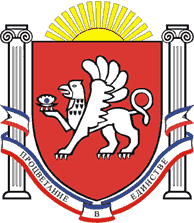 РЕСПУБЛИКА    КРЫМРАЗДОЛЬНЕНСКИЙ  РАЙОНАДМИНИСТРАЦИЯ   КОВЫЛЬНОВСКОГО  СЕЛЬСКОГО ПОСЕЛЕНИЯПОСТАНОВЛЕНИЕ00.00. 2018 г.                       	       с. Ковыльное                                          № 000Об утверждении Положения о порядке предоставления лицом, поступающим на должность руководителя муниципального учреждения, а также руководителем муниципального учреждения сведений о своих доходах, расходах, об имуществе и обязательствах имущественного характера и о доходах, расходах, об имуществе и обязательствах имущественного характера супруги (супруга)  и несовершеннолетних детейВ соответствии с частью четвертой статьи 275 Трудового кодекса Российской Федерации, со статьей 8 Федерального закона от 25.12.2008 г. № 273-ФЗ «О противодействии коррупции» ПОСТАНОВЛЯЮ:1. Утвердить Положение о порядке представления лицом, поступающим на должность руководителя муниципального учреждения, а также руководителем муниципального учреждения сведений о своих доходах, расходах, об имуществе и обязательствах имущественного характера и о доходах, расходах, об имуществе и обязательствах имущественного характера супруги (супруга) и несовершеннолетних детей (прилагается).2. Руководителям Администрации Ковыльновского сельского поселения принять меры по обеспечению исполнения Положения, подведомственными учреждениями.3.Обнародовать данное постановление путем размещения на информационном стенде  Администрации Ковыльновского сельского поселения,  расположенном по адресу: с. Ковыльное, ул. 30 лет Победы 5 и  на официальном сайте Администрации в сети Интернет /http:/kovilnovskoe-sp.ru/.4. Настоящее постановление вступает в силу после официального  обнародования. 5. Контроль за выполнением настоящего постановления оставляю за собой.Председатель Ковыльновского сельского совета- глава АдминистрацииКовыльновского сельского поселения                                         Ю.Н. МихайленкоПриложение к постановлению Администрации Ковыльновского сельского поселения                    от 00.00.2018  № 000                                             ПоложениЕо порядке представления лицом, поступающим на должность руководителя муниципального учреждения, а также руководителем муниципального учреждения сведений о своих доходах, расходах, об имуществе и обязательствах имущественного характера и о доходах, расходах, об имуществе и обязательствах имущественного характера супруги (супруга) и несовершеннолетних детей1. Настоящее Положение устанавливает порядок представления лицом, поступающим на работу на должность руководителя муниципального учреждения, а также руководителем муниципального учреждения сведений о своих доходах, расходах, об имуществе и обязательствах имущественного характера и о доходах, расходах, об имуществе и обязательствах имущественного характера своих супруга (супруги) и несовершеннолетних детей (далее - сведения о доходах, расходах, об имуществе и обязательствах имущественного характера).2. Лицо, поступающее на должность руководителя муниципального учреждения, при поступлении на работу представляет сведения о своих доходах, полученных от всех источников (включая доходы по прежнему месту работы или месту замещения выборной должности, пенсии, пособия и иные выплаты) за календарный год, предшествующий году подачи документов для поступления на работу на должность руководителя муниципального учреждения, сведения об имуществе, принадлежащем ему на праве собственности, расходах и о своих обязательствах имущественного характера по состоянию на 1-е число месяца, предшествующего месяцу подачи документов для поступления на работу на должность руководителя муниципального учреждения, а также сведения о доходах супруга (супруги) и несовершеннолетних детей, полученных от всех источников (включая заработную плату, пенсии, пособия и иные выплаты) за календарный год, предшествующий году подачи лицом документов для поступления на работу на должность руководителя муниципального учреждения, расходах, об имуществе, принадлежащем им на праве собственности, и об их обязательствах имущественного характера по состоянию на 1-е число месяца, предшествующего месяцу подачи документов для поступления на работу на должность руководителя муниципального учреждения, по форме утвержденной Указом президента Российской Федерации от 23 июня 2014 года № 460.3. В случае если лицо, поступающее на должность руководителя муниципального учреждения, обнаружило, что в представленных им сведениях о доходах, об имуществе и обязательствах имущественного характера не отражены или не полностью отражены какие-либо сведения либо имеются ошибки, оно вправе представить уточненные сведения в течение одного месяца со дня представления сведений.4. Руководитель муниципального учреждения ежегодно, не позднее  30 апреля года, следующего за отчетным, представляет сведения о своих доходах, полученных за отчетный период (с 1 января по 31 декабря) от всех источников (включая заработную плату, пенсии, пособия и иные выплаты), сведения о расходах, сведения об имуществе, принадлежащем ему на праве собственности, и о своих обязательствах имущественного характера по состоянию на конец отчетного периода, а также сведения о доходах супруга (супруги) и несовершеннолетних детей, полученных за отчетный период (с 1 января по 31 декабря) от всех источников (включая заработную плату, пенсии, пособия и иные выплаты), сведения об их расходах и сведения об их имуществе, принадлежащем им на праве собственности и об их обязательствах имущественного характера по состоянию на конец отчетного периода по форме утвержденной Указом президента Российской Федерации от 23 июня 2014 года № 460.5. В случае если руководитель муниципального учреждения обнаружил, что в представленных им сведениях о доходах, расходах, об имуществе и обязательствах имущественного характера не отражены или не полностью отражены какие-либо сведения либо имеются ошибки, он вправе представить уточненные сведения не позднее 30 мая года, следующего за отчетным.6. Сведения о доходах, об имуществе и обязательствах имущественного характера, представляемые в соответствии с настоящим Положением лицом, поступающим на работу на должность руководителя муниципального учреждения, а также сведения о доходах, расходах, об имуществе и обязательствах имущественного характера, представляемые руководителем муниципального учреждения, являются сведениями конфиденциального характера, если федеральным законом они не отнесены к сведениям, составляющим государственную тайну.7. Сведения о доходах, расходах, об имуществе и обязательствах имущественного характера представляются председателю Ковыльновского сельского совета - главе Администрации Ковыльновского сельского поселения Раздольненского района и другим должностным лицам, наделенным полномочиями назначать на должность и освобождать от должности руководителя муниципального учреждения.8. Сведения о доходах, расходах, об имуществе и обязательствах имущественного характера, представленные руководителем муниципального учреждения, размещаются в информационно-телекоммуникационной сети «Интернет» на официальном сайте Администрации Ковыльновского сельского поселения (/http:/kovilnovskoe-sp.ru/) и предоставляются для опубликования районным средствам массовой информации в соответствии с требованиями, утвержденными Министерством труда и социальной защиты Российской Федерации.